重庆市学校艺术教育协会关于公布“融创杯·快乐阳光”重庆市第十二届中小学生才艺大赛高中组比赛安排的补充通知有关学校、各参赛选手：“融创杯·快乐阳光”重庆市第十二届中小学生才艺大赛高中组比赛艺术表演类和艺术作品类参赛分组情况已通过大赛有关网站公布，经选手核实报名信息，并在规定时间内反馈有关信息后，已对个别参赛选手分组情况、参赛信息作相应调整，现予以重新公布（见附件1、2）。请参赛选手及时关注、查询比赛信息修改情况，准时参赛。附件：1.“融创杯·快乐阳光”重庆市第十二届中小学生才艺大赛高中组比赛艺术表演类和艺术作品类分组情况（修订稿）2.“融创杯·快乐阳光”重庆市第十二届中小学生才艺大赛高中组比赛艺术表演类和艺术作品类各项目赛场安排重庆市学校艺术教育协会                                     2017年10月12日附件1“融创杯·快乐阳光”重庆市第十二届中小学生才艺大赛高中组比赛艺术表演类和艺术作品类分组情况（修订稿）一、艺术表演类（一）时间比赛时间：2017年10月14-15日签到时间：按本组最早比赛时间提前40分钟到达比赛现场（二）地点比赛、签到地点：重庆文化艺术职业学院（巴南校区）（三）分组及赛程安排二、艺术作品类（一）时间比赛时间：2017年10月15日上午10:00-12:00签到时间：2017年10月15日上午9:00前（二）地点比赛地点：四川美术学院（大学城校区）综合楼D区四楼签到地点：四川美术学院（大学城校区）综合楼一楼展厅（三）赛场及赛程安排附件2“融创杯·快乐阳光”重庆市第十二届中小学生才艺大赛高中组比赛艺术表演类和艺术作品类各项目赛场安排一、艺术表演类项目赛场安排及平面图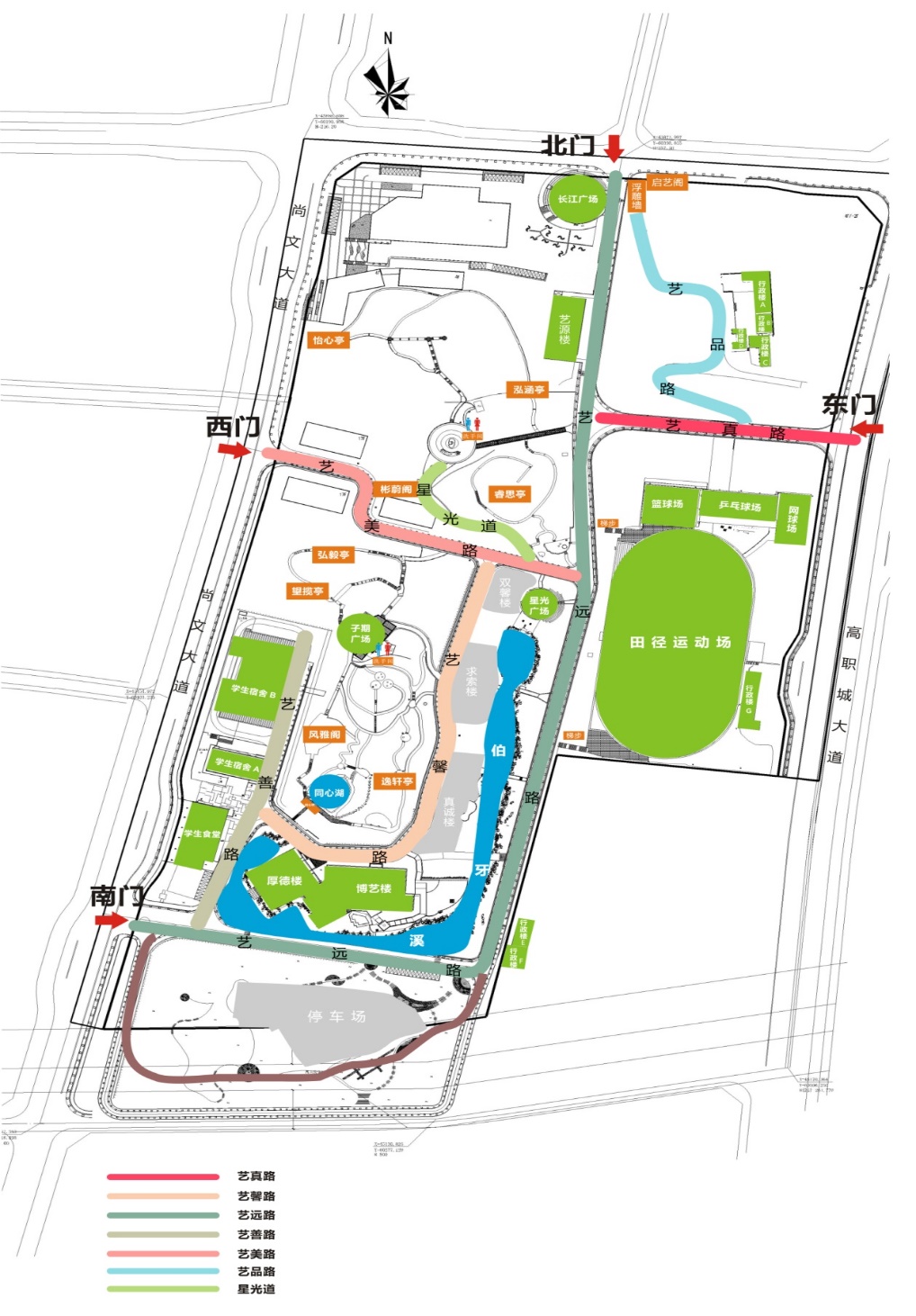 重庆文化艺术职业学院（巴南校区）平面图重庆文化艺术职业学院（巴南校区，地址：重庆市巴南区尚文大道887号）乘车线路：乘车线路1：轻轨3号线鱼胡路站-樵坪米业站-乘坐387路公交车-重庆文化艺术职业学院巴南校区南门。乘车线路2：轻轨3号线鱼胡路站-交通枢纽站-乘坐914路公交车-重庆文化艺术职业学院巴南校区东门。二、艺术作品类项目赛场安排及平面图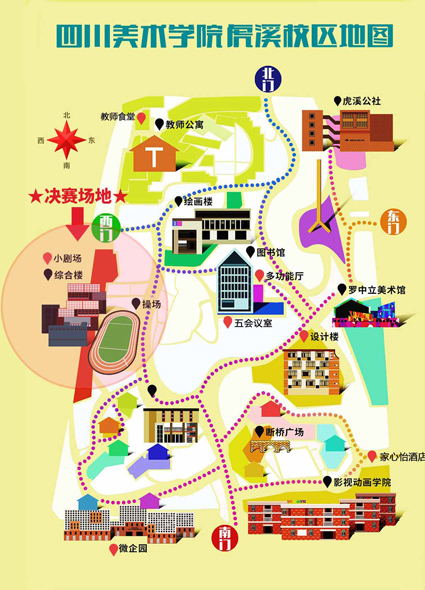 四川美术学院（大学城校区）平面图四川美术学院（大学城校区）乘车线路：乘车线路1：轻轨1号线尖顶坡站下车，步行约300米到达四川美术学院大学城校区。乘车线路2：乘坐579路公交车至轨道微电园站，换乘547路（区间）公交车，在重庆师范大学南门站下车后，步行前往四川美术学院大学城校区。器乐类分组及赛程器乐类分组及赛程器乐类分组及赛程器乐类分组及赛程器乐类分组及赛程姓名性别身份证号学校曲目第一组（10月14日09：00-10：00）第一组（10月14日09：00-10：00）第一组（10月14日09：00-10：00）第一组（10月14日09：00-10：00）第一组（10月14日09：00-10：00）丁柯力女5001******0122重庆艺术学校帕格尼尼主题变奏曲潘亭聿女5001******032X重庆市第八中学美好的恋情刘腾宇男5002******0015璧山中学肖邦练习曲op.10  nr12李啸宇男5002******0014重庆两江育才中学马捷帕陈思宇女5002******0046铜梁一中D大调奏鸣曲第一乐章谭钰霖女5001******0027重庆市第二外国语学校F小调练习曲余剑桥男5001******0838西南师大附属中学春舞官芝颖女5001******0024重庆市第十一中学弄臣冉尚志男5002******6074石柱中学贝多芬c小调第8号奏鸣曲“悲怆”李婧妍女5001******0427重庆市第二十九中学平湖秋月陈萌女5117******0062重庆市辅仁中学陕北民歌主题变奏曲彭泳亲女5001******0021育才中学浏阳河秦子洋男5001******0811巴蜀中学张帅三首前奏曲第一首周诗雨女5002******0447璧山中学舒伯特奏鸣曲a小调奏鸣曲D845第三乐章谭崇彬男5001******0416重庆市第三十七中学肖邦练习曲Opus 10 Nr. 12第二组（10月14日10：00-11：00）第二组（10月14日10：00-11：00）第二组（10月14日10：00-11：00）第二组（10月14日10：00-11：00）第二组（10月14日10：00-11：00）陈君女5002******8861重庆艺术学校贝多芬奏鸣曲Op.31No.2第一乐章王婵女5202******3081永荣中学波尔卡刘馨雨女5001******0048重庆涪陵第十八中热情奏鸣曲第三乐章郑琬琦女5002******0720大足城南中学致春天熊晨旭女5002******0028璧山中学肖邦练习曲作品10-第8首蔡靖飞男5102******121兼善中学贝多芬第十四《月光奏鸣曲第三乐章》何京襄女5002******0068垫江中学弄臣杨贝迩女5002******732x璧山中学小奏鸣曲Op.20何凯琳女5002******0020重庆市荣昌中学解放军的天戴钰茜女5002******1421綦江中学肖邦练习曲op25on11钟雨汐女5001******0264重庆市涪陵第一中学校热情奏鸣曲第三乐章李长娥女5002******0429璧山中学黑键练习曲夏国钦男5002******0074垫江中学音画练习曲第五章王浩丞男5002******0433璧山中学叹息王新雨女5002******7323綦江实验中学音画练习曲OP.33 NO.2第三组（10月14日11：00-12：15）第三组（10月14日11：00-12：15）第三组（10月14日11：00-12：15）第三组（10月14日11：00-12：15）第三组（10月14日11：00-12：15）刘泓妤女5002******8625重庆市綦江实验中学音画练习曲肖雯文女5001******2129兼善中学降E调辉煌的大圆舞曲文廷睿男5002******8618重庆市綦江实验中学蝴蝶练习曲陈罗自立女5002******0020仁义中学黑键练习曲余宗俊男5002******1812璧山中学狂想曲罗千禧女5221******5629綦江中学舒伯特即兴曲op90.2赵羚谷女5002******8625綦江中学肖邦练习曲op.25,no.11王方思源女5003******864X綦江中学舒伯特即兴曲韩雨欣女5001******3425渝高中学李斯特f小调程龙男5002******3516璧山中学黑键练习曲黄路路女5002******2423綦江中学《狂想曲》Op.79,No.2张美玲女5002******4926綦江中学叹息伍玲沙女5002******7341璧山中学雨滴（降D大调前奏曲）徐莎莉女5002******6825綦江中学贝多芬奏鸣曲op109第一乐章杨秀君女5001******4826万盛田家炳中学勃拉姆斯狂想曲Op.79 No.2周正恬女5002******3920璧山中学贝多芬奏鸣曲op.109 no.30王婷婷女5001******346X巫山高级中学b小调第二叙事曲第四组（10月14日13：00-14：00）第四组（10月14日13：00-14：00）第四组（10月14日13：00-14：00）第四组（10月14日13：00-14：00）第四组（10月14日13：00-14：00）刘陈依比女5001******0827重庆南开中学十面埋伏黄飞扬男5002******0018重庆育才中学一枝花刘雅馨女5001******0665重庆市第八中学林冲夜奔杨茹意女5002******6220重庆市荣昌中学春到湘江张钰悦女5002******0045铜梁一中光明行洪若素女5001******0021重庆市第三十七中学春到湘江胡婉悦女5001******0041重庆市第八中学黄土情刘珂浔女5001******2323重庆南开中学诉—读唐诗《琵琶行》有感何彦霖女5001******0024铜梁一中井岗山上太阳红贾丛睿男5001******8114重庆市第一中学蚂蚁王俊媛女5001******3840重庆大学城第一中学秦腔主题随想曲王雅诗女5001******1522重庆市第一中学天鹅刘俊言女5001******0662重庆市第二十九中学十面埋伏王明珠女5001******2528兼善中学唱只山歌给党听曾柯铭女5002******0025重庆两江育才中学秦桑曲第五组（10月14日14：00-15：00）第五组（10月14日14：00-15：00）第五组（10月14日14：00-15：00）第五组（10月14日14：00-15：00）第五组（10月14日14：00-15：00）胡竞予女5001******9705巴蜀中学十面埋伏陈畇如女5001******5721重庆第七中学校山歌赖越女5001******6526重庆三十七中春到湘江卓彦祎女5001******0427重庆市清华中学江河水徐崇畯男5001******0010重庆市第一中学战马奔腾高樱嘉女5001******6523重庆育才中学雪山魂塑陈静文女5001******0825重庆一中狼牙山五壮士石月女5001******5145经开礼嘉中学幻想曲邢巧女5001******092X经开礼嘉中学林冲夜奔江紫妍女5001******1027重庆市朝阳中学浏阳河李睿诗女5117******0046重庆市第三十七中学林冲夜奔曹尹虹女5001******2626重庆市第三中学山村迎亲人邹星妍女5001******0821重庆市第三十七中学林冲夜奔王诗嘉女5001******1623双碑中学侗歌胥澍女5001******0426重庆文化艺术职业学院费尔斯D大调协奏曲第六组（10月14日15：00-16：00）第六组（10月14日15：00-16：00）第六组（10月14日15：00-16：00）第六组（10月14日15：00-16：00）第六组（10月14日15：00-16：00）刘贞廷女5002******7525西南师大附中黄土情朱雯蕊女5001******0843重庆市第三十七中学箜篌引汪艾琳女5001******0024西南师大附中山村迎亲人刘力菡女5001******0263育才中学战马奔腾罗杰女5001******0325巴蜀中学剑器何可人男5001******0019重庆育才中学满江红王科丁女5001******1224重庆南开中学洪湖人民的心愿田佳锐女5002******0404石柱民族中学天山风情杨泓熙男5001******2635重庆市第一中学校第二二胡狂想曲罗舒晓女5001******5142重庆市第十一中学西域随想刘婧妤女5001******6422重庆南开中学霸王卸甲傅了男5001******1619万盛田家炳中学战马奔腾李韵旎女5134******0028重庆南开中学云南回忆(第三乐章)刘凌含女5001******1121鲁能巴蜀中学丝路驼铃王子欣女5001******0025南开中学悠远的歌声第七组（10月14日16：00-17：00）第七组（10月14日16：00-17：00）第七组（10月14日16：00-17：00）第七组（10月14日16：00-17：00）第七组（10月14日16：00-17：00）杨瑷源女5001******1227重庆育才中学阳光照耀着塔什库尔干孟渤人男5001******1518铜梁中学塞上铁骑陈源民男5001******0412西南师大附中战马奔腾赵珺涵女5001******0840重庆南开中学天山风情蓝浩文男5001******0014西南师大附中雪山魂塑杨偲澜女5001******7320重庆市第十一中学虹龚盈桥女5001******0028重庆市第十一中学山歌陈梦妮女5001******0828南坪中学丝路驼铃詹华竖女5001******398X重庆南开中学战马奔腾李佳潘男5003******0033重庆市南川道南中学三门峡畅想曲郑雅源女5001******0420南坪中学云南回忆第三乐章张紫钰女5002******022X巴蜀中学天山之春李源洁女5002******6860仁义中学台湾儿女的心愿王心娱女5002******0022重庆市朝阳中学彝族舞曲马思仪女5001******9427重庆艺术学校云岭音画第八组（10月14日17：00-18：00）第八组（10月14日17：00-18：00）第八组（10月14日17：00-18：00）第八组（10月14日17：00-18：00）第八组（10月14日17：00-18：00）杜文雨萱女5001******0846重庆市第一中学校云南回忆第三乐章殷玮泽女5001******2128巴蜀中学云南回忆（中阮）蓝添韵女5001******1020西南师大附属中学洪湖人民的心愿唐子尧男5001******041X南坪中学山村迎亲人段佳雯女5001******8940重庆八中绿洲蔡雨彤女5002******0041西南师大附中云南回忆第一乐章沈海睿男5001******5910重庆市第一中学云南回忆第三乐章董天瑗女5001******2321重庆市第十一中学满江红付建钧男5001******5411重庆市第八中学校冬猎王宇僖女5001******2026重庆市第一中学狼牙山五壮士李鑫女5001******942X南坪中学云南回忆周彦宏女5001******6524重庆育才中学雪山魂塑杨玉莹女5001******9422渝北中学西域随想李雪黎女5001******0421重庆复旦中学剑令陈沙妮女5001******0442重庆艺术学校溟山第九组（10月15日09：00-10：00）第九组（10月15日09：00-10：00）第九组（10月15日09：00-10：00）第九组（10月15日09：00-10：00）第九组（10月15日09：00-10：00）孙金晶女5001******0322巴蜀中学磨坊女主题与变奏曲赵乙麟女5002******2824璧山中学莫什科夫斯基钢琴巧技练习曲第2条高琳璐女5001******592X重庆南开中学帕格尼尼第一协奏曲黎晓锋男5002******003X南开中学斯拉夫幻想曲韦语节男5002******5432铜梁中学十年林纾僮女5001******4728巴蜀中学夏日的最后一朵玫瑰李爱佳女5001******122x重庆市第一中学第四协奏曲（第三乐章）肖奥女5001******0825重庆南开中学我爱祖国的台湾王楚苇女3101******4420重庆艺术学校布鲁赫g小调第一协奏曲张子佑男5001******0411南开中学斯拉夫幻想曲胡之冰女5001******1528重庆市巴蜀中学圣桑.引子与回旋曲刘雅雯女5001******0428重庆两江育才中学韦伯第二单簧管协奏曲第三乐章刘益甫男5117******0016育才中学协奏曲罗垚男5108******0012重庆市第八中学G大调协奏曲第一乐章郑岚予女5001******0500巴蜀中学帕格尼尼第二十四随想曲第十组（10月15日10：00-11：00）第十组（10月15日10：00-11：00）第十组（10月15日10：00-11：00）第十组（10月15日10：00-11：00）第十组（10月15日10：00-11：00）孟宇航男1311******0116重庆两江育才中学嘎达梅林彭景女5003******0041重庆市两江育才中学校传奇孙志彦女5001******2048重庆育才中学G大调协奏曲胡一丹女5001******2121巴蜀中学戈特曼第三协奏曲肖方瑶女5002******0329铜梁一中花儿为什么这样红陈昱东男5001******1510重庆两江育才学校G大调协奏曲第一乐章唐瑞柽男5001******4716巴蜀中学德沃夏克b小调大提琴协奏曲第一乐章蔡卓航男5001******1517重庆南开中学普朗克 奏鸣曲胡星男5002******0817重庆南开中学维瓦尔第协奏曲第一乐章张皓奎男5001******1611重庆育才中学降b大调小协奏曲陈前男5001******5139重庆市第一中学樱花主题变奏曲王元奥男5001******045X重庆市第八中学我爱祖国的台湾邱鸿宇男5001******0436重庆市第八中学校嘎达梅林潘子敬男5002******8115重庆市辅仁中学校景与歌钟祎帆男5002******0014云阳县养鹿初级中学夏日玫瑰第十一组（10月15日11：00-12：00）第十一组（10月15日11：00-12：00）第十一组（10月15日11：00-12：00）第十一组（10月15日11：00-12：00）第十一组（10月15日11：00-12：00）刘芯汝女5001******0249巴蜀中学德拉戈耐蒂  协奏曲第一乐章 粟海一女5001******1244巴蜀中学帕格尼尼第一协奏曲廖星宇男5003******933X重庆南开中学拿波里变奏曲何顺雨男5001******3834育才中学清教徒幻想曲张晟阳男5001******8919育才中学布列舞曲徐思九男5001******1611重庆第二外国语学校达维德降E大调小协奏曲节选纪博伦男5001******1512重庆市第一中学F大调奏鸣曲刘展槊男5001******241X重庆巴蜀中学帕格尼尼第24首宋健豪男5001******4018重庆市第十八中学降B大调小协奏曲李如意女5002******0347重庆一中迪特斯多夫协奏曲余卓杭男5001******2310重庆市第十一中学我爱祖国的台湾岛谭心男5001******2613重庆市巴蜀中学我爱祖国的台湾余子翮男5001******0834育才中学f小调协奏曲 第一乐章郑荣航男5001******0854经开礼嘉中学音乐会练习曲李文佳女5001******6524重庆育才中学d大调协奏曲（第一乐章）第十二组（10月15日13：00-14：00）第十二组（10月15日13：00-14：00）第十二组（10月15日13：00-14：00）第十二组（10月15日13：00-14：00）第十二组（10月15日13：00-14：00）王安昊男5001******5732重庆南开中学茶花女幻想曲廖紫薇女5002******7525重庆市第一中学热情第三乐章周俊烨男5001******7032巴蜀中学斯特劳斯第一圆号协奏曲崔驭理男6107******211X重庆铁路中学Sunflower李涵知男5002******0411垫江中学电吉他独奏《摇滚西游记》潘思远男5001******021x鲁能巴蜀中学丰收渔歌胡龙男5002******2611重庆艺术学校奥利维尔的生日董海龙男5001******0311重庆南开中学巴赫无伴奏大提琴组曲彭旖旎女5003******3582育才中学西班牙交响曲谭冰女5001******9427南开中学梅菲斯托圆舞曲张文韬男3303******1813重庆市第八中学悲歌李尊女5001******1229重庆艺术学校C大调长笛与竖琴协奏曲张又文男5001******2117鲁能巴蜀中学卡斯迪尔德协奏曲徐来男5001******6519巴蜀中学我爱祖国的台湾龚哲夫男5001******6510鲁能巴蜀中学布拉热维奇第四协奏曲第十三组（10月15日14：00-15：00）第十三组（10月15日14：00-15：00）第十三组（10月15日14：00-15：00）第十三组（10月15日14：00-15：00）第十三组（10月15日14：00-15：00）杨馥羽女5001******1625进盛实验中学侏儒舞姚玉清女5001******0020鲁能巴蜀中学威尼斯狂欢节王璠女5001******6523巴蜀中学迪特斯多夫降E大调协奏曲第一乐章周蕴涵女5001******1001三十七中海顿C大调协奏曲第一乐章吴奇龙男5001******2111重庆市第十八中学降b大调小协奏曲倪瑞女5001******0260巴蜀中学门德尔松e小调小提琴协奏曲王欣然女5001******1522巴蜀中学斯特劳斯第一协奏曲雷千禧女5001******4025重庆市辅仁中学阿拉伯风汪楠女5001******1821松树桥中学肖邦练习曲《蝴蝶》张万鑫男5002******0037黔江新华中学Let it go晏梓乔男5001******2538重庆市第一中学KOHIIEPT No.4赛宗贤男5001******0818重庆艺术学校聂鲁达任胤蓬男5001******1511重庆市第八中学a小调协奏曲1乐章周炜航男4228******0037巴蜀中学田园诗曹永正男5001******6733重庆艺术学院奏鸣曲（Heiden）袁茆钦男5003******1611重庆艺术学校慢板与快板声乐类美声唱法分组及赛程声乐类美声唱法分组及赛程声乐类美声唱法分组及赛程声乐类美声唱法分组及赛程声乐类美声唱法分组及赛程姓名性别身份证号学校曲目第一组（10月14日09：00-10：00）第一组（10月14日09：00-10：00）第一组（10月14日09：00-10：00）第一组（10月14日09：00-10：00）第一组（10月14日09：00-10：00）刘雨萱女5001******9424皇冠实验中学我亲爱的李悦贝贝女5002******004X巴蜀中学大森林的早晨黄心彦女5001******0621重庆市西南大学附属中学你们可知道廖艺凡女5001******942x巴蜀中学我去向何方邓雅文女5001******1848重庆市第八中学我亲爱的爸爸侯晓憬女6101******5726松树桥中学鞭打我吧夏俪嘉女5003******0568重庆南开中学帕米尔，我的家乡多么美李雨熹女5001******0022南开中学我亲爱的爸爸张自力女5002******1229西南师大附属中学大海啊故乡杨璐璇女5110******0023重庆育才中学红豆词胡艺龄女5001******0825重庆市第十一中学军营飞来一只白灵殷嘉璐女5003******6946永川中学亲切的平静王钰嘉女5001******2323西南师大附中思恋袁月女5003******1243江津聚奎中学绒花李员萱女5001******3120鱼洞中学七月的草原第二组（10月14日10：00-11：00）第二组（10月14日10：00-11：00）第二组（10月14日10：00-11：00）第二组（10月14日10：00-11：00）第二组（10月14日10：00-11：00）何初蕾女5003******0028重庆一中你就会看到左丹丹女5002******1624重庆市綦江中学军营里飞来一只百灵鸟黄士芯女1401******1865鲁能巴蜀中学我和我的祖国范华荣女5002******022X重庆两江育才中学生死相依我苦恋着你王裕霖女5001******0425西南师大附中西班牙女郎颜嘉悦女5001******0263重庆育才中学我亲爱的爸爸杨珂瑞男5001******9417重庆市第一中学你再不要去做情郎刘雅宸女5001******1829南开中学黄水谣曾艳女4406******0426经开礼嘉中学大森林的早晨王骜男5001******9117重庆市巴县中学造谣.诽谤向彩婷女5139******3861南坪中学节日欢歌王政睿男5002******0415璧山中学我亲爱的刘柠芯女5001******3145重庆市华蓥中学梧桐树张芸瑄女5001******0823重庆一中春天的芭蕾周子焯男5002******0037重庆市第一中学绿树成荫第三组（10月14日11：00-12：00）第三组（10月14日11：00-12：00）第三组（10月14日11：00-12：00）第三组（10月14日11：00-12：00）第三组（10月14日11：00-12：00）潘亭聿女5001******032X重庆市第八中学恒河上升起了太阳张志鹏男5002******6870永荣中学伊犁河的月夜陈萌女5117******0062重庆市辅仁中学黄水谣赵凤仪女5003******0749南川中学我的深情为你守候陶瑾女5001******8127重庆育才中学一杯美酒周胜男女5001******5067渝北中学阿玛丽莉刘梦瑶女5001******2324重庆市第十一中学你就会看到罗之宇男5117******1016重庆艺术学校夕阳红黄雨茜女5001******0346铜梁二中夏天最后一朵玫瑰李忠昊男5001******0876经开礼嘉中学长城永在我心上李亚航女3703******6728重庆市第八中学鞭打我吧朱文瀚男5001******121X来凤中学莫斯科郊外的晚上刘雨轩女5103******0021凤鸣山中学蓝色爱情海黎百雪女5001******3428重庆市清华中学心上人像达玛花李杰女5001******8325重庆市华蓥中学牧羊姑娘第四组（10月14日13：00-14：00）第四组（10月14日13：00-14：00）第四组（10月14日13：00-14：00）第四组（10月14日13：00-14：00）第四组（10月14日13：00-14：00）林子炜女5001******8489鲁能巴蜀中学游移的月亮黄雨池女5001******9427重庆市大江中学梧桐树黄萍容女5003******5367龙市中学红河谷叶雅婧女5001******7123西南师大附中虽然你冷酷无情刘鹏男5001******571x重庆市大江中学那就是我丁宏建男5002******6210大足城南中学我和我的祖国李骐杉女5002******1023铜梁一中月之故乡陈月女5002******9120重庆市綦江中学我和我的祖国代卓雅女5001******0862松树桥中学多蕾塔做了什么美梦蒋金洳女5002******112X重庆第二外国语学校在水一方韩闰香女5002******7402铜梁一中唱给你一支歌冷柯君女5001******5128重庆南开中学假如你爱我杨莹女5001******7829大江中学校我和我的祖国顾思艺女5001******2422杨家坪中学埃尔纳尼，咱逃走吧第五组（10月14日14：00-15：00）第五组（10月14日14：00-15：00）第五组（10月14日14：00-15：00）第五组（10月14日14：00-15：00）第五组（10月14日14：00-15：00）杨湲女5002******272X重庆市辅仁中学校祝福祖国周郅佳女5003******5025龙市中学送给妈妈的茉莉花胡舰予男5001******061X重庆市第一中学我怀着满腔热情敬亚士男5002******2533重庆市第八中学将军归李曦女5002******0323大江中学校尼娜易鸣睿女5001******5123重庆市辅仁中学望月刘婧妍女5003******0223重庆市第八中学年轻姑娘应该懂得刘劲妤女5001******774x重庆市第八中学紫罗兰周禹希女5101******0028铜梁中学假如你爱我廖聃滢女5001******2828重庆市华蓥中学红豆词闫芮汐女5002******0441璧山中学天神赐粮王颖女5002******8443铜梁一中飞吧鸽子李如意女5002******0347重庆一中你就会看到王艺儒女5001******212X重庆市第二十九中学鞭打我吧陈浩男5001******0412西南师大附中vecchia zimarra第六组（14日15：00-16：00）第六组（14日15：00-16：00）第六组（14日15：00-16：00）第六组（14日15：00-16：00）第六组（14日15：00-16：00）刘敏婕女5003******8029南川中学我的深情为你守候周煜翔男5001******0010华蓥中学嘎哦丽泰王美琦女5001******8086重庆市第一中学你们可知道《费加罗的婚礼》何雨芯女5002******472x大江中学校永恒的爱恋高苇洁女5002******6767重庆市辅仁中学校永恒的爱恋彭麟皓女5001******5426重庆市第一中学姑娘的秋波胡智超男5002******3314重庆市第四十九中学教我如何不想他杨雯茜女5001******0028重庆南开中学古老的歌向真男5001******5233重庆八中别再使我痛苦迷惘曹议文女5003******0045龙市中学我爱你，塞北的雪程姝婷女5221******4320合川区龙市中学望月黄皓女5001******0044南坪中学梧桐树周玮奕男5002******0053重庆八中爱情的喜悦游宇佳女5002******9129重庆市綦江中学天神赐粮钟雨言女5001******0922重庆市华蓥中学花非花第七组（10月14日16：00-17：00）第七组（10月14日16：00-17：00）第七组（10月14日16：00-17：00）第七组（10月14日16：00-17：00）第七组（10月14日16：00-17：00）狄恩女5001******2128重庆市第一中学假如你爱我刘琳雯女5001******5143南坪中学多情的土地杨雨涵女5001******3543重庆市第一中学Il fervido desiderio凌一轩男5003******9635重庆市巴蜀中学多么幸福能赞美你谭雪娇女5001******6104渝北中学梧桐树姚瑶女5002******002x经开礼嘉中学我的祖国妈妈罗芳女5221******7423重庆市綦江中学燕子姚灵女5002******6587铜梁一中祝福祖国郑琬琦女5002******0720大足城南中学唱支山歌给党听李彤然女5001******8926龙市中学圣母颂熊晨旭女5002******0028璧山中学Una donna a quindici anni龙雨女5003******4044龙市中学一首桃花张培霖女5001******162x凤鸣山中学古老的歌申利女5002******6522铜梁中学让我痛哭吧杨贝迩女5002******732x璧山中学理想佳人第八组（10月14日17：00-18：00）第八组（10月14日17：00-18：00）第八组（10月14日17：00-18：00）第八组（10月14日17：00-18：00）第八组（10月14日17：00-18：00）王义茜女5116******8226龙市中学梅花引孙钰杰女5001******9126重庆市第八中学多谢，好友们陈海烽男5001******0416重庆市三十七中滚滚长江东逝水范彬彬女5002******3124梁平中学一首桃花蒲昱辰男5002******8613重庆市綦江中学祖国慈祥的母亲黄世炎男3505******6015来凤中学黑龙江岸边洁白的玫瑰花李孟泽女5002******3923璧山中学红豆词戴钰茜女5002******1421綦江中学lamero saro constante罗利雯女5001******0026重庆市第四十九中学梭罗河舒丽女5003******6425龙市中学亲爱的人刘鸿玲女5003******524x龙市中学你就会看到周小艺女5003******0065重庆市南川道南中学祖国之恋戴汶霏女5001******0289涪陵实验中学诺言康艺竞女5002******0021重庆市铜梁一中望月胡清女5116******8108育仁中学一抹夕阳第九组（10月15日09：00-10：00）第九组（10月15日09：00-10：00）第九组（10月15日09：00-10：00）第九组（10月15日09：00-10：00）第九组（10月15日09：00-10：00）杨帆女5116******1625重庆市辅仁中学我爱你中国万思岑女5001******3523重庆市第一中学校阿玛丽莉文涛女5002******0327进盛实验中学Per la gloria d'adorarvi肖浩月女5001******944X重庆市渝南田家炳中学一抹夕阳肖博文男5001******0818进盛实验中学天边詹远航男5002******2055垫江中学共和国之恋邓发露女5001******4829重庆市第四十九中学（高中）西班牙女郎王丹琪女5001******5426重庆市第一中学为艺术，为爱情李长娥女5002******0429璧山中学Panis Angelicus陈泓女5002******230X重庆市黔江区新华中学紫藤花文曲女5003******484x龙市中学岁月悠悠黄恩珂女5001******4524重庆市第十八中学小路冯云玲女5003******6880龙市中学我像一朵雪花傅玉龙男5002******4078重庆市开县临江中学为你歌唱游琨琳女5003******5047龙市中学黄水谣第十组（10月15日10：00-11：00）第十组（10月15日10：00-11：00）第十组（10月15日10：00-11：00）第十组（10月15日10：00-11：00）第十组（10月15日10：00-11：00）张宇女5002******7362江口中学军营飞来一只百灵陈正超男5003******6418龙市中学嘎俄丽泰夏国钦男5002******0074垫江中学理想佳人袁博男5001******7851重庆市渝南田家炳中学跟你走王小萌女5001******472X重庆市第十一中学美丽家园周科男5002******1415重庆市綦江中学祖国慈祥的母亲胡闻妍女5002******8624重庆一一八中啊，我的心雷凡朝旸女5001******8102重庆市第一中学她抬头仰望冉海欣女5002******0223黔江新华中学军营飞来一只百灵赖佳凤女5002******0525重庆大学城第一中学天神赐粮何妍洁女5003******020X重庆市第八中学校-沙坪坝校区岁月悠悠王浩丞男5002******0433璧山中学我不再爱你汪嗣偊女5002******0020永安中学让我痛哭吧刘泓妤女5002******8625重庆市綦江实验中学天神赐粮王新雨女5002******7323綦江实验中学天神赐粮第十一组（10月15日11：00-12：00）第十一组（10月15日11：00-12：00）第十一组（10月15日11：00-12：00）第十一组（10月15日11：00-12：00）第十一组（10月15日11：00-12：00）杨馥羽女5001******1625进盛实验中学Batti, batti陈永玲女5001******6642松树桥中学蓝色爱情海江雨珂女5002******3128重庆市第八中学鞭打我吧曾元林女5001******7327重庆市第一中学两地曲周欣怡女5002******392X璧山中学长城谣刘瀚月女5003******002X重庆市第一中学今夜无人入睡陈瑜女5001******8428重庆市长生桥中学校绒花冉力丹女5002******0040黔江新华中学清晰的记忆罗海丹女5001******1747重庆市第一中学蓝色爱情海文廷睿男5002******8618綦江实验中学白云故乡王霄凤女5001******0449辅仁中学思恋陈泫汁女5001******4242重庆八中姑娘的秋波鄢雨荷女5002******1442铜梁一中思念罗睿琪女5003******0069南川中学梧桐树王娟女5001******2440进盛实验中学vedrai   carino第十二组（10月15日13：00-14：00）第十二组（10月15日13：00-14：00）第十二组（10月15日13：00-14：00）第十二组（10月15日13：00-14：00）第十二组（10月15日13：00-14：00）郑吉祥男5001******0413重庆市广益中学校祖国，慈祥的母亲邹雨侬女5003******0362南坪中学我亲爱的爸爸张灵凌女5001******0022进盛实验中学Panis Angelicus唐子尧男5001******041X南坪中学啊，中国的土地陈开男5001******457x松树桥中学明亮的窗户刘童菲男5003******0074重庆市第十一中学两地曲吕青桦女5001******0826南开（融侨）中学一抺夕阳任雨婷女5001******0828进盛实验中学Ombra MaiFu 陈佳女5002******0340铜梁一中军营飞来一只百灵鸟刘航女5001******3521铜梁一中梧桐树余宗俊男5002******1812璧山中学大江东去刘衍男5110******1517重庆市第一中学爱戴 尊敬 荣光罗千禧女5221******5629綦江中学天神赐粮杜朝林男5105******4553渝南田家炳中学我的祖国妈妈彭丽宇女5002******9504铜梁二中梧桐树第十三组（10月15日14：00-15：00）第十三组（10月15日14：00-15：00）第十三组（10月15日14：00-15：00）第十三组（10月15日14：00-15：00）第十三组（10月15日14：00-15：00）赵羚谷女5002******8625綦江中学红豆词崔佳媛女5001******9427重庆市大江中学让我痛哭吧廖颉燚女5001******0023金科巴蜀中学黄河怨王方思源女5003******864X綦江中学天神赐粮程楠鑫女5003******0028南川中学岁月悠悠陈麒宇女5001******8484重庆市第一中学为艺术，为爱情魏云珍女5003******494X重庆市万盛田家炳中学天神赐粮张舒洁女5001******084X南坪中学古老的歌杨缙女5002******0626重庆艺术学校乡愁李红女5002******2062重庆市育仁中学校一抹夕阳李静涵女5002******5443开县陈家中学天神赐梁程龙男5002******3516璧山中学游移的月光邓旗旗男5002******093x梁平中学家陈卓女5002******0344重庆市铜梁一中唱给你一支歌王泽文男5003******005X南川中学教我如何不想他第十四组（10月15日15：00-16：00）第十四组（10月15日15：00-16：00）第十四组（10月15日15：00-16：00）第十四组（10月15日15：00-16：00）第十四组（10月15日15：00-16：00）曾凡伟男5002******3135梁平中学我爱祖国的蓝天曾凤雪女5002******7667铜梁一中红莓花儿开冉诗艺女5002******0024重庆市黔江新华中学校你们可知道陈望月女5002******5443铜梁二中梧桐树肖雨洁女5001******3725育仁中学共和国之恋简迎盈女5003******0567北山中学漫步街上蒲锐女5002******0027重庆市黔江区新华中学故乡的小路张金金女5003******2308南坪中学古老的歌龚黔韦女5221******0626铜梁一中飞吧，鸽子！周鹏程男5001******5792育仁中学共和国之恋陈乃心女5001******3744重庆市广益中学校梧桐树代黎女5002******2726重庆市黔江区新华中学虽然你冷酷无情黄路路女5002******2423綦江中学Porgi amor张美玲女5002******4926綦江中学圣母颂郭秋月女5001******1621万盛田家炳中学天神赐粮第十五组（10月15日16：00-17：00）第十五组（10月15日16：00-17：00）第十五组（10月15日16：00-17：00）第十五组（10月15日16：00-17：00）第十五组（10月15日16：00-17：00）雷千禧女5001******4025重庆市辅仁中学你好吗汪楠女5001******1821松树桥中学我去向何方伍玲沙女5002******7341璧山中学天神赐粮廖思达男4508******5238育仁中学祖国慈祥的母亲周可心女5001******0442重庆市松树桥中学游移的月亮邓高健男5002******8835重庆市开县临江中学黑龙江岸边洁白的玫瑰花廖匀女5002******1147重庆市第一中学你们可知道赵悦女5002******0228新华中学一抹夕阳苏珊女5001******1986巴蜀中学诺言胡耘恺男5002******7076铜梁一中三峡情李万翔男5003******1139重庆艺术学校多情的土地汤卓然女5002******2325重庆市铜梁一中你就是幸福徐莎莉女5002******6825重庆市綦江中学背弃labbandono谢心渝女5001******0869重庆市广益中学校我和我的祖国石名君女5003******5188龙市中学Sebben crudele第十六组（10月15日17：00-18：00）第十六组（10月15日17：00-18：00）第十六组（10月15日17：00-18：00）第十六组（10月15日17：00-18：00）第十六组（10月15日17：00-18：00）杨秀君女5001******4826万盛田家炳中学Caro mio ben蒋宛霖女5116******2320合川中学（合阳）清晰的记忆霍心雨女5001******9428重庆市万盛田家炳中学岁月悠悠周正恬女5002******3920璧山中学天神赐梁许虹伟男5116******1158南坪中学黑龙江岸边洁白的玫瑰花杨俊豪男5002******0214黔江新华中学《两地曲》黄先旭女5002******3961重庆艺术学校永恒的爱恋杨家豪男5002******889X重庆市开县临江中学三套车周罗兴男5002******5275重庆市黔江区新华中学黑龙江岸边洁白的玫瑰花郑琬韵女5001******1520重庆文化艺术职业学院我爱你，中国周晓涛女5002******2742重庆市黔江区新华中学我爱梅园梅张作凤女5001******0822重庆市万盛田家炳中学天神赐粮蔡林峰男5002******0011重庆市黔江区新华中学我的祖国妈妈黄利霞女5002******6687重庆市忠县拔山中学玛依拉变奏曲唐雯娅女5002******3442永安中学千古绝唱声乐类民族唱法分组及赛程声乐类民族唱法分组及赛程声乐类民族唱法分组及赛程声乐类民族唱法分组及赛程声乐类民族唱法分组及赛程姓名性别身份证号学校曲目第一组（10月15日09：00-10：00）第一组（10月15日09：00-10：00）第一组（10月15日09：00-10：00）第一组（10月15日09：00-10：00）第一组（10月15日09：00-10：00）田凡一女5003******1129重庆市南川道南中学芦花何雨桑女5106******1169重庆市清华中学望月淳冠瑜女5001******504X西南大学附属中学校情深谊长吕虹谕女5001******2021重庆市鱼洞中学苿莉花李家屹男5001******1611复旦中学多情的土地刘佳叶女5001******7322重庆市第二十九中学望月巫江渝女5002******1824来凤中学梨花颂吴玉婷女5003******0025南川中学美丽家园谢开森男5002******0411来凤中学伊犁河月夜张荣浩男5002******0412来凤中学阿瓦尔古丽谭景瑶女5001******8924广益中学绒花黎秋贤女5002******2825来凤中学映山红彭泳亲女5001******0021重庆育才中学共和国之恋邹沁桔女5003******0862江津聚奎中学父亲山母亲河倪羽裳女5001******3121南开中学昭君出塞第二组（10月15日10：00-11：00）第二组（10月15日10：00-11：00）第二组（10月15日10：00-11：00）第二组（10月15日10：00-11：00）第二组（10月15日10：00-11：00）周景涛男5003******5614南川中学两地曲朱宸溪女5001******0821南坪中学槐花海何思谚女5002******0046铜梁一中红豆词刘芙蓉女5002******3163大昌中学校大森林的早晨卢唯男5003******0711南川中学儿行千里李长城男5002******3115大昌中学祖国，慈祥的母亲王振宇男5002******6238荣昌中学黑龙江岸边洁白的玫瑰花胡琦罗女5001******0026重庆市第三十七中学漓江谣苏林霜女5001******5129南坪中学亲吻祖国杨莉芸女5001******4021万盛职业教育中心老师，我总是想起你邹瞢逊女5002******0023铜梁一中妈妈教我一支歌程真豪男5003******8055聚奎中学鸿雁刘清梅女5002******3144大昌中学幸福在哪里梁佩瑶女5001******772X重庆市渝南田家炳中学思乡曲林坤女5109******8862铜梁一中红豆词第三组（10月15日11：00-12：00）第三组（10月15日11：00-12：00）第三组（10月15日11：00-12：00）第三组（10月15日11：00-12：00）第三组（10月15日11：00-12：00）廖思诚男5002******3551来凤中学嘎俄丽泰严玉涵女4209******0723铜梁一中红梅赞屈梦娇女6124******116X龙市中学映山红刘奕女5001******2421大江中学校故乡雨李佳潼女5110******4422仁义中学妈妈教我一支歌李壮男5002******2199大昌中学故乡的小路穆雪婷女5001******9425大江中学校望月涂雨竹女5003******5345龙市中学龙船调李兰女5002******4145大昌中学牧羊姑娘王艺蒙女5002******0023重庆市第三十七中学关雎黄琼渝女5001******2428重庆市第四十九中学校芦花席歆媛女5002******4227铜梁一中火把节的欢乐肖建航男5002******3319仁义中学驼铃张悦女5113******0026铜梁一中珊瑚颂杨枭龙男5001******411X黔江区新华中学草原上升起不落的太阳第四组（10月15日13：00-14：00）第四组（10月15日13：00-14：00）第四组（10月15日13：00-14：00）第四组（10月15日13：00-14：00）第四组（10月15日13：00-14：00）陈前男5001******5139重庆市第一中学父亲的草原母亲的河周静女5002******7403仁义中学春风的话曾晓寓女5001******4820重庆市綦江中学梨花颂黄晶晶女5003******0021南川中学知己红颜申涵容女5002******2466仁义中学又唱浏阳河王高安柯女5002******0022重庆两江育才中学在那东山顶上谭周敏女5002******2664大昌中学燕子苏菲菲女5002******0423来凤中学梅花引陈吴江男5001******8474大江中学校草原上升起不落的太阳龙艳琳女5002******1961铜梁二中画卷蒋仪涛男5002******5711来凤中学鸿雁张莹女5003******1123重庆市南川道南中学亲吻祖国王婧女5001******3220南坪中学长大后我就成了你郭倩女5002******3888仁义中学共和国之恋刘娅玲女5002******4922荣昌仁义中学故园念第五组（10月15日14：00-15：00）第五组（10月15日14：00-15：00）第五组（10月15日14：00-15：00）第五组（10月15日14：00-15：00）第五组（10月15日14：00-15：00）范思怡女5002******0124重庆市忠县拔山中学七月的草原刘天虹女5001******0828重庆艺术学校映山红钟雨汐女5001******0264涪陵一中赶圩归来啊哩哩祝娜女5105******3580铜梁一中情深谊长李佳芮女5002******0021重庆市黔江区新华中学长鼓敲起来张敬丹女5002******6869重庆艺术学校我的好妈妈李璇璇女5002******8524黔江民族中学在银色月光下向阳男5002******6130江口中学把一切献给党王微女5002******6149江口中学祖国之恋王文涛男5002******0016重庆市黔江区新华中学塔里木河陈罗自立女5002******0020荣昌仁义中学长鼓敲起来吕俊超男5002******4316仁义中学我爱这蓝色的海洋唐渤唯女5002******0223鲁能巴蜀中学我爱我的祖国刘佳雨男5002******2790仁义中学黑龙江岸边洁白的玫瑰花傅泳郦女5002******6701铜梁二中画卷第六组（10月15日15：00-16：00）第六组（10月15日15：00-16：00）第六组（10月15日15：00-16：00）第六组（10月15日15：00-16：00）第六组（10月15日15：00-16：00）赖晨雨女5002******0020仁义中学一抹夕阳胡志敏女5002******4348仁义中学军营飞来一只百灵韩雨欣女5001******3425渝高中学阿妹出嫁杨倩女5101******434x仁义中学一抹夕阳李雨晨男5001******4116重庆市渝南田家炳中学小白杨张银银女5003******2324南坪中学七月的草原何潍女5110******7742仁义中学思恋陈柯锦女5001******202X重庆市广益中学校千古绝唱宋书玥女5001******0427广益中学文成公主侯靓女5002******0229重庆市黔江区新华中学祖国之恋赵静女5002******6628綦江中学套马杆邹梦女5002******2825璧山中学赶圩归来啊哩哩谢曾刚男5110******6437重庆艺术学校美丽的康定溜溜的城李建鑫男5001******7716重庆市渝南田家柄中学江河万古流李蕾女5002******0227重庆市黔江区新华中学祖国之恋第七组（10月15日16：00-17：00）第七组（10月15日16：00-17：00）第七组（10月15日16：00-17：00）第七组（10月15日16：00-17：00）第七组（10月15日16：00-17：00）张玉婷女5103******5841龙市中学月之故乡向媛女5002******6566梁平中学心上人像达玛花蒋春艳女5001******2520重庆文化艺术职业学校你来了王榛女5110******6120仁义中学醉了千古爱唐太男5002******4671仁义中学黑龙江岸边洁白的玫瑰花邹佳节男5002******0736重庆市黔江区新华中学骏马奔驰保边疆黄新渝男5002******3473仁义中学我爱你中国冯娟女5002******5603江口中学心上人像达玛花刘荣洋男5002******5430铜梁二中儿行千里刘琴女5002******3127仁义中学共和国之恋声乐类通俗唱法分组及赛程声乐类通俗唱法分组及赛程声乐类通俗唱法分组及赛程声乐类通俗唱法分组及赛程声乐类通俗唱法分组及赛程姓名性别身份证号学校曲目第一组（10月15日13：00-14：00）第一组（10月15日13：00-14：00）第一组（10月15日13：00-14：00）第一组（10月15日13：00-14：00）第一组（10月15日13：00-14：00）宋东梅女5002******6622重庆市华蓥中学张三的歌李青青女5001******5222重庆市长生桥中学校Arrietty'Song李如意男5110******5718铜梁中学雁南飞刘梦雪女5001******5527重庆市长生桥中学校那些花儿王雨乔女5002******4021鲁能巴蜀中学fⅠashlight袁铱女5003******8040聚奎中学小手拉大手王艺霖女5003******0846江津聚奎中学宁夏伍威齐男5001******025X重庆涪陵第一中学校贝加尔湖畔周渝女5116******408X经开礼嘉中学我的梦万佳仪女5221******3248重庆职业艺术学校心动胡可女5001******0421重庆市第八中学天亮了陈描雨女5001******4761涪陵十七中学校灯塔向娇女5002******5324大昌中学梦一场谭莉女5002******3127大昌中学过不去李垠龙男5002******1010铜梁中学天边第二组（10月15日14：00-15：00）第二组（10月15日14：00-15：00）第二组（10月15日14：00-15：00）第二组（10月15日14：00-15：00）第二组（10月15日14：00-15：00）黄敏捷女5003******392X江津聚奎中学贝加尔湖畔杨欣女5001******4786涪陵十七中学校三生有幸黄灿女5001******1363重庆两江育才中学春风吹罗铃女5001******3221进盛实验中学不为谁而作的歌彭如意女5001******0021綦江实验中学我的梦邓钰琴女5002******0342重庆市綦江中学歌路钱皓月女5002******5881铜梁一中她说卢柯羽女5002******0042大昌中学关键词付田甜女5003******2466盐井中学说散就散成瑶女5002******312X大昌中学逆光罗嘉仪女5002******6148綦江中学前前前世王雯女5001******242X进盛实验中学无归许旋男5002******3118渝南田家炳中学你还要我怎样陈雨欣女5002******0284重庆市涪陵第一中学校红玫瑰冯家垚男5002******1573大昌中学流浪记第三组（10月15日15：00-16：00）第三组（10月15日15：00-16：00）第三组（10月15日15：00-16：00）第三组（10月15日15：00-16：00）第三组（10月15日15：00-16：00）王可欣女5001******0025万盛职业教育中心被驯服的象肖洋男5002******163X綦江实验中学恐高的鸟谭媛女5002******0060大昌中学忘记拥抱汪鑫男5002******9393铜梁一中丑八怪何孟洋男5001******8471暨华中学红尘客栈李艾栖女5001******7105重庆市涪陵第一中学校月半小夜曲李姗女5003******8923聚奎中学一个像夏天一个像秋天周佳冰女5002******0025重庆育才中学因你而在李奕杉女5001******8086渝北中学时间去哪儿廖伟男5003******663X盐井中学南山南卢佳敏女5001******6343重庆职业艺术学校匆匆那年陈世霖男5002******5438铜梁一中乌兰巴托的夜周昊岚男5001******9133重庆巴蜀中学松花江上张峻源男5111******1112盐井中学弱水三千刘鑫男5001******1619进盛实验中学星星第四组（10月15日16：00-17：00）第四组（10月15日16：00-17：00）第四组（10月15日16：00-17：00）第四组（10月15日16：00-17：00）第四组（10月15日16：00-17：00）王婷婷女5001******4768重庆市涪陵十七中亲爱的小孩夏于棋女5002******0065荣昌中学鲁冰花张美琼女5002******3166大昌中学梨花又开放曹新倩女5003******3320江津聚奎中学后来汤昊男5001******001X万盛职业教育中心You raise me  up贺新年男5001******1214重庆市涪陵第一中学校成都周俊宇男5003******5919江津聚奎中学消愁傅子鉴男5003******0831江津聚奎中学烟味彭光渝男5002******3110重庆市綦江中学小幸运王欣女5002******5164铜梁二中父亲写的散文诗李俊谦男5002******0317綦江中学消愁王静薇女5002******5003重庆市开县临江中学时间有泪李成文男5003******6818江津聚奎中学越过山丘王子豪 男5002******0015石柱中学你就不要想起我张文昊女5002******5428重庆市綦江中学我们的明天第五组（10月15日17：00-18：00）第五组（10月15日17：00-18：00）第五组（10月15日17：00-18：00）第五组（10月15日17：00-18：00）第五组（10月15日17：00-18：00）曾英女5002******142X铜梁二中时间有泪李辉权男5002******3111大昌中学刚刚好易玲秋女5003******3184合川盐井中学后来羊曼璐女4305******5205重庆艺术学校我等到花儿都谢了聂佳佳女5130******7349渝北中学胡桃夹子阳京津女5113******7464重庆市三十七中学胡桃夹子李俊豪男5116******0178重庆文化艺术职业学院第三人称熊予男5001******501X重庆市清华中学小时候王玥女5003******2906重庆市第二十三中学校下一个天亮陶源男5001******9132重庆艺术学校默周健男5002******1578大昌中学请跟我联络李万军男5001******6112重庆市长生桥中学校虎口脱险喻鸿翔男5003******9212重庆大学城第一中学小孩贾梨女5001******1048重庆第二十三中学愚昧张晓燕女5002******1826铜梁二中你就不要想起我第六组（10月15日18：00-19：30）第六组（10月15日18：00-19：30）第六组（10月15日18：00-19：30）第六组（10月15日18：00-19：30）第六组（10月15日18：00-19：30）江俊男男5003******2451重庆文化职业艺术学院女人的选择杨雪静女5002******7420重庆市綦江中学会飞的野马付凯男5002******5574江口中学看月亮爬上来李海龙男5002******3178长生桥中学流浪记杜军臣男5002******0013大昌中学动物世界李镇荣男5130******791X重庆市长生桥中学校天梯吕俊才男5001******8937重庆市工艺美术学校光辉岁月张家鑫男4402******0019重庆大学城第一中学成都丁萌萌女6223******1428重庆文化职业艺术学校会飞的野马刘洪男5003******8636盐井中学演员王永媛女5002******5167铜梁一中最初的梦想袁霞女5002******0040大昌中学最重要的决定范梦晗男5002******0319梁平中学吉他弹唱骏马谣周芳羽女5002******1120重庆市荣昌中学红玫瑰刘丹彤女5003******3525重庆艺术学校没有你张越男5001******6514重庆艺术学校男孩张俊杰男5001******5918重庆艺术学校白天不懂夜的黑徐栋男5002******3978重庆艺术学校一起何登琴女5002******4229铜梁二中别找我麻烦舞蹈类分组及赛程舞蹈类分组及赛程舞蹈类分组及赛程舞蹈类分组及赛程舞蹈类分组及赛程姓名性别身份证号学校曲目第一组（10月14日09：00-10：00）第一组（10月14日09：00-10：00）第一组（10月14日09：00-10：00）第一组（10月14日09：00-10：00）第一组（10月14日09：00-10：00）谭佳女5002******884X重庆两江育才中学喀什葛尔张静玥女5002******3369铜梁一中云之南陈柯彤女5003******2924重庆艺术学校孔雀东南飞文佳女5002******1626綦江中学胭脂扣杨焓女5002******3124重庆市綦江中学点绛唇赵彤女5139******0021重庆市璧山中学校人间四月代佩倪女5002******3749重庆文化艺术职业学院且看行云戴欣蕊女5001******2025重庆育才中学天竺少女刘晟女5001******1621重庆文化艺术职业学院月之花语陈秋羽女5001******0825重庆市第三十七中学致青春杨佳女5002******3342铜梁中学卓玛胡怡嘉女5001******2829重庆市第三十七中学红蜻蜓何佳倪女5001******542X重庆市第十一中学青春记忆江姗姗女3604******0024重庆艺术学校天边彭思雨女5001******3128重庆市清华中学花儿第二组（10月14日10：00-11：00）第二组（10月14日10：00-11：00）第二组（10月14日10：00-11：00）第二组（10月14日10：00-11：00）第二组（10月14日10：00-11：00）龙诗羽女5001******1127重庆两江育才中学全部都是你左佳鑫女5002******4523重庆市广益中学校人间四月尤昕睿女5001******2120重庆市第一中学（本部）风简丽华女5002******0024西南师大附中人间四月刘佳佳女5001******1241重庆艺术学校阿莫尼惹戴睿女5002******0027铜梁中学一片绿叶刘彦女5001******8329重庆文化职业艺术学校家梅表姐杨茗女5001******0826南开中学咏荷李林霜女5001******3124清华中学朝花夕拾邓毅杭女5001******1629重庆育才中学在那遥远的地方刘雨轩女5001******4224西南师大附属中学翩若惊鸿程琳女5001******0422重庆市第三十七中学山东秧歌胡瑞雪女5116******3481重庆市礼嘉中学校傣族小妹李俊奇男5001******9416育才中学长河吟杨婉藜女5001******4123重庆南开中学南玉邵香第三组（10月14日11：00-12：00）第三组（10月14日11：00-12：00）第三组（10月14日11：00-12：00）第三组（10月14日11：00-12：00）第三组（10月14日11：00-12：00）邓明佳女5001******282X重庆市清华中学人间四月林川莉女5002******0029重庆艺术学校黑珍珠陈静女5002******3326南州中学凉凉段颖女5003******7785巴南区清华中学羽化灵蛇王荟越女5002******0320铜梁一中大鱼张莹怡女5001******422X巴蜀中学罗敷行叶璐萍女5002******4627铜梁一中雨霖扇文思宇女5001******1623西南大学附属中学鱼儿杨丽锦女5001******2824清华中学爱莲说万美琳女5116******1346重庆实验外国语学校浮花恋影孙旗女5001******1541重庆市第一中学花儿周思嘉女5002******0024铜梁一中彩云之南李亦冉女5002******9303铜梁中学天边陈江南女5110******1524重庆文化艺术职业学院人间四月邸诗桦女1424******032x江津聚奎中学赞哈第四组（10月14日13：00-14：00）第四组（10月14日13：00-14：00）第四组（10月14日13：00-14：00）第四组（10月14日13：00-14：00）第四组（10月14日13：00-14：00）张淑芳女5002******6325重庆市涪陵第一中学校竹叶青韩宇恒男5002******9110南州中学我好像在哪见过你黄孝馨女5002******3340铜梁中学万花谷傅鸥女5001******1726育才中学乡愁无边陈振东男5002******1410铜梁中学鸿雁刘芷岐女5002******488x铜梁中学维吾尔族舞蹈组合周恩瑶女5001******6541铜梁一中昙静花鸣黄依洁女5001******4027重庆艺术学校美丽时光黄梦茹女5001******2823实验外国语学校新疆之韵熊晗婷女5001******2822重庆艺术学校雪中梅何雨馨女5001******2821清华中学人间四月冉旭女5002******4906石柱中学忆故人高冰燕女5003******0745重庆两江育才中学吉祥天李玮怡女5002******344X重庆育才中学咏荷贠亦非女5001******0340巴蜀中学罗敷行第五组（10月14日14：00-15：00）第五组（10月14日14：00-15：00）第五组（10月14日14：00-15：00）第五组（10月14日14：00-15：00）第五组（10月14日14：00-15：00）黄文桢女5001******1221重庆市綦江中学小薇小薇王楚荞女5001******0920重庆市第一中学闲梦傣乡陈蕾女5001******5067重庆市渝北区暨华中学铜雀女李佳琦女5001******0424西南师大附中荞麦花开李雅然女5003******3600重庆艺术学校罗敷行罗婕妤女5001******8903两江中学女儿嫁陈柯欣女5001******042x重庆市第一中学咏荷刘科汛男5001******1612重庆市第三十七中学帽子舞胡嘉欣女5002******764x清华中学爱莲说曹索菲女5001******5028重庆市第十八中学点降唇李沛雯女5001******5325重庆市清华中学流光溢彩何俊含女5001******382x两江中学黛帕唐文婕女5001******0824重庆市清华中学水中草蒋孝娅女5002******4228铜梁中学万花谷潘嘉璐女5001******6226重庆育才中学爱莲说第六组（10月14日15：00-16：00）第六组（10月14日15：00-16：00）第六组（10月14日15：00-16：00）第六组（10月14日15：00-16：00）第六组（10月14日15：00-16：00）罗芸丹女5003******3582重庆艺术学校灵费孟媛女1408******0040重庆市清华中学彩云之南秦思雨女5001******7121西南师大附中东北秧歌组合柘春宇女5002******9109重庆市铜梁中学校碧雨幽兰马家欣女5002******0020石柱中学摆手女儿嫁曾敏瑄女5001******042X重庆育才中学似是故人归李雨潞女5001******1981暨华中学碧雨幽兰马灵敏女5002******5381石柱中学翩若惊鸿刘黄可馨女5001******7320重庆育才中学水中草古依凌女5002******0901石柱中学凤还巢情缘罗欣女5002******004x铜梁中学一砚梨花雨周洵女5001******0823重庆市第十一中学人间四月刘越秀女5002******4069铜梁一中珊瑚颂冉汶鑫女5002******0025石柱中学迎春巫诗琦女5001******4424杨家坪中学白月光第七组（10月14日16：00-17：00）第七组（10月14日16：00-17：00）第七组（10月14日16：00-17：00）第七组（10月14日16：00-17：00）第七组（10月14日16：00-17：00）鄢欣睿女5001******4821重庆艺术学校羽化灵蛇余佳玲女5003******2468重庆市清华中学茉莉情怀刘祉钰女5002******9121重庆市綦江实验中学校楚优陈晨女5001******8923重庆南开中学花儿何雯雯女5002******8121重庆艺术学校沛玲李雯睿女5001******8129重庆市第一中学蝶恋花尹崤雯女5001******0829重庆艺术学校竹音瑟瑟张琰梓女5002******0021璧山中学花儿为什么这样红王智玲女5001******1148经开育才中学Sadness张轲瑜女5002******3749重庆市第八中学少女阿依米娜王子仪女5002******1529石柱中学在那遥远的地方唐嘉竟女5001******0420重庆市第十八中学铃铛少女蒋顺升女5116******7746江津聚奎中学花儿为什么这样红包焮语女5002******8625綦江中学且看行云何雯霜女5001******1366经开礼嘉中学雨竹林第八组（10月14日17：00-18：00）第八组（10月14日17：00-18：00）第八组（10月14日17：00-18：00）第八组（10月14日17：00-18：00）第八组（10月14日17：00-18：00）滕恩君女5001******2448育才中学熏香王晗女5001******6127西南师大附中鄂温克的拉玛湖蔡可玮女5001******0829重庆南开中学唐人三彩李松泽男5002******2412南州中学丑八怪牟艺璇女5002******0021石柱中学天路王秋艺女5001******5248重庆育才中学忆故人刘茜睿女5002******2788重庆育才中学心海周文倩女5001******9429重庆艺术学校花腰红张乐女5001******5924重庆艺术学校空谷幽兰李烨女5002******7427重庆市綦江实验中学花儿杨炆静女5001******1621重庆南开中学九儿杨炆诺女5001******1648重庆南开中学新疆舞组合王艺麟女5001******3426重庆市第十八中学且看行云李倩莹女5001******4420重庆市第十一中学罗敷行杨孟妍女5001******3543重庆市第一中学春语第九组（10月15日09：00-10：00）第九组（10月15日09：00-10：00）第九组（10月15日09：00-10：00）第九组（10月15日09：00-10：00）第九组（10月15日09：00-10：00）魏晓玲女5002******5228铜梁中学茉莉情怀梁梦雪女5001******8029重庆市第十一中学马兰花张艺女5108******7040铜梁一中故乡罗飞洋男5001******0031重庆育才中学出征刘喜墨女5002******8807重庆艺术学校《故乡情》陈文玲女5115******358X重庆两江育才中学swish  swish傅莉丽女5001******1520重庆市第十八中学花儿付玉洁女5001******944x重庆市大江中学胶州秧歌唐汭琦女5001******0024重庆市第一中学鲜花王婧涵女5001******5947巴蜀中学且看行云何翔艺女5002******4223铜梁一中荞麦花开雷晓渝女5001******2123重庆一中马兰花张钰函女5002******2185重庆市第一中学南玉邵香余娅菡女5001******3525南开中学觅光袁梦女5002******8646南州中学风筝误第十组（10月15日10：00-11：00）第十组（10月15日10：00-11：00）第十组（10月15日10：00-11：00）第十组（10月15日10：00-11：00）第十组（10月15日10：00-11：00）王丁淋女5001******5129重庆市南开中学校铃铛舞李诗雨女5001******4728重庆市巴蜀中学校爱莲说张岁月女5001******4029重庆市第十一中学额吉鲜怡女5001******0021重庆育才中学人间四月谢倩颖女5001******0021重庆职业艺术学校咏荷韩清玥女5001******122X重庆四十二中迎春刘美君女5001******6522重庆市第八中学维族姑娘张景怡女5001******652X重庆七中香妃戎装像蒋清林女5002******1127拔山中学青春舞曲程雨薇女5001******8924重庆育才中学本色周雪燚女5002******9106铜梁一中乡愁无边杨子玲女5001******5789重庆市第一中学梅花谢林伶女5002******0264重庆艺术学校太极印象龚雨雯女5002******0040长寿实验中学女儿嫁王俊恒男5003******001X重庆艺术学校寻何浩然男5002******4555重庆两江育才中学See you again语言艺术类分组及赛程语言艺术类分组及赛程语言艺术类分组及赛程语言艺术类分组及赛程语言艺术类分组及赛程姓名性别身份证号学校曲目第一组（10月14日09：00-10：00）第一组（10月14日09：00-10：00）第一组（10月14日09：00-10：00）第一组（10月14日09：00-10：00）第一组（10月14日09：00-10：00）周蕊女5003******4945江津聚奎中学再别康桥扶明月女4306******5421重庆市长生桥中学校乡愁刘梦莱男5001******0651经开礼嘉中学荷塘月色刘渝垚女5001******002x重庆育才中学巴蔓子将军罗嘉兴男5003******0816聚奎中学南京大屠杀王琦颖女5003******7545江津聚奎中学黄河（节选）吴栏鑫女5002******5147重庆市长生桥中学校乡愁曹芮女5001******5523长生桥中学我爱这土地蒋双怡女5120******6326经开礼嘉中学雪程莉雲女5003******7729重庆市聚奎中学祖国啊 我亲爱的祖国杨馨女5001******6727长生桥中学雨巷邓小琴女5001******5520长生桥中学面朝大海，春暖花开王建男5001******0819重庆市涪陵第一中学校少年中国说孙玥彤女5001******1623重庆市第四十九中学校爷爷是个老头陈希女5002******1500重庆市开县临江中学我会等你第二组（10月14日10：00-11：00）第二组（10月14日10：00-11：00）第二组（10月14日10：00-11：00）第二组（10月14日10：00-11：00）第二组（10月14日10：00-11：00）潘彩薇女5116******3782重庆市华蓥中学顾城的《门前》冯帅男5001******4015重庆市第四十九中学校远行的孩子娄鑫雨女5001******0041重庆市第四十九中学校姥姥，我想你了邹函桔男5001******1714重庆市第四十九中学珍珠鸟黄鐘儀男5001******1755统景职业中学沁园春雪刘加贝男5001******0312育才中学长歌行张尧女5001******5522长生桥中学春曾祥财男5001******4016重庆市第四十九中学在山的那边邓晨怡女5001******0864育才中学致橡树廖萌女5001******002X重庆市长生桥中学再别康桥林芳怡女5003******0821江津聚奎中学在山的那边王思懿女5001******3223重庆市第四十九中学尽头郑芷葭女5001******2303两江中学祖国啊我亲爱的祖国刘川东男5002******3979仁义中学监狱之花田璐瑜男5002******0015重庆育才中学雷雨前第三组（10月14日11：00-12：00）第三组（10月14日11：00-12：00）第三组（10月14日11：00-12：00）第三组（10月14日11：00-12：00）第三组（10月14日11：00-12：00）张浩男5001******4530重庆市涪陵第一中学校将进酒淳诗淇女5001******0025重庆市第四十九中学校天上的草原朱洢女5001******2422重庆市第四十九中学校我是一个任性的孩子郭丹丹女5115******4720重庆市长生桥中学校囚歌罗琳女5002******1643重庆市第四十九中学校因为懂得周静雯女5003******6020江津聚奎中学我有一个强大的祖国李函女5002******0023重庆市巴川国际高级中学校再别康桥吕盈鹤女4416******7326华蓥中学天上的草原朱雨晨女5001******7824重庆清华中学荷叶母亲胡婉艺女5001******3922重庆市长生桥中学校《再别康桥》朱际谋男5002******4078重庆两江育才中学大堰河，我的保姆龚婧女5001******0420进盛实验中学无许真女5002******0427经开礼嘉中学乡愁龙彦如女5001******0027重庆一一中学相信未来唐瑾雯女5003******122X聚奎中学第十一位教师第四组（10月14日13：00-14：00）第四组（10月14日13：00-14：00）第四组（10月14日13：00-14：00）第四组（10月14日13：00-14：00）第四组（10月14日13：00-14：00）汤雅莉女5001******6949重庆市长生桥中学校昭君出塞李欣蔚女5002******3748重庆市字水中学再别康桥谭浩江男5335******1011重庆市华蓥中学雨巷郭一颖女5002******0021重庆一中我是一个任性的孩子张天莉女5001******3228重庆市第四十九中学校那年我十五岁祝源缘女5001******0427重庆市第四十九中学校王皇后的自刎张予萱女5001******9220重庆育才中学未定饶睿珩女5001******4047重庆市第四十九中学校父母之河李想男5222******7517重庆市聚奎中学校商鞅之死（节选）何淼女5002******1108大昌中学兄弟 我们不哭危茂瑜女5001******0421重庆两江育才中学致橡树陈瑶女5002******6228荣昌中学空山鸟语余紫弦女5001******0420重庆市万盛区四十九中学霸王别姬王紫璇女5001******042x进盛实验中学烟花过往，一季沉香黄渝婷女5001******3301重庆市华蓥中学校少年中国说第五组（10月14日14：00-15：00）第五组（10月14日14：00-15：00）第五组（10月14日14：00-15：00）第五组（10月14日14：00-15：00）第五组（10月14日14：00-15：00）杨翰文男5001******0836进盛实验中学致橡树邹洪辉女5002******6720仁义中学南方的夜曾月女5116******5226重庆市第四十九中学校永远的嘎达梅林梁语言女5001******482x进盛实验中学再别康桥伍联敏女5003******3726江津聚奎中学呵，母亲（节选）杨文采女5001******4821进盛实验中学秋天姚孟豪男5001******5513重庆市清华中学最后一只藏羚羊周勇男5002******2193大昌中学历史的天空霍灿女5001******0845重庆市第四十九中学校板凳上的妈妈余洺萱女5001******0027进盛实验中学人间的四月天聂振涵男5001******0412重庆市第四十九中学校二泉映月李杰男5001******0012进盛实验中学乡愁谭小奉女5002******0424垫江中学郎诵傅秋月女5001******1626进盛实验中学嘎达梅林周子涵女5003******3227江津聚奎中学寄自高原第六组（10月14日15：00-16：00）第六组（10月14日15：00-16：00）第六组（10月14日15：00-16：00）第六组（10月14日15：00-16：00）第六组（10月14日15：00-16：00）王婷女5002******3964重庆市荣昌中学自制伴奏黄娜女5001******3225进盛实验中学沁园春·长沙周幸女5001******8525重庆市第一中学在山的 那边赖霓女5002******2224重庆市荣昌中学乌骓别霸王黄冬渝女5001******7165重庆市统景职业中学再别康桥宋海烈男5002******3977仁义中学念奴娇.赤壁怀古肖建航男5002******3319重庆市荣昌区仁义中学驼铃罗洪女5001******2424重庆市第四十九中学校关于离别罗沿男5001******0011重庆市第四十九中学校永远的九岁罗洋男5001******5119经开礼嘉中学念奴娇•赤壁怀古肖太乐男4107******2036两江中学朗诵陈江珊女5001******1029重庆市长生桥中学校我爱这土地焦丽娜女1307******1529重庆市长生桥中学校少年中国说娄力文男5001******0038重庆市第四十九中学校军礼蒲玉女5001******0048重庆市第四十九中学校不要在那里踱步第七组（10月14日16：00-17：00）第七组（10月14日16：00-17：00）第七组（10月14日16：00-17：00）第七组（10月14日16：00-17：00）第七组（10月14日16：00-17：00）周心怡女5002******4102重庆市开县临江中学我的自白书汪雨佳女5001******0841重庆市第四十九中学珍爱万物，呵护生命李翊铭男5002******3875重庆市荣昌中学《短歌行》-曹操杨诗琪女5003******0321进盛实验中学致橡树梁梦雪女5001******8029重庆市第十一中学有的人夏子荣女6541******1786重庆市华蓥中学我爱这土地陈默女5001******0040重庆市第四十九中学最后一只藏羚羊节选傅俊文男5001******1617重庆市第四十九中学校艾青《生命》闵凤女5002******3961仁义中学登高傅诗雨女5001******1627重庆市第四十九中学《红樱桃》楚楚独白佘灿灿女4201******1225重庆市第四十九中学对不起，妈妈我生病了黄莹莹女5001******2420重庆市第四十九中学校永远的格桑梅朵李英浩男5105******2899仁义中学祖国山川颂周琳女5001******0860经开礼嘉中学我郑涵月女5003******8623重庆市第四十九中学校苏妲己第八组（10月14日17：00-18：30）第八组（10月14日17：00-18：30）第八组（10月14日17：00-18：30）第八组（10月14日17：00-18：30）第八组（10月14日17：00-18：30）刘灿女5002******0385大昌中学祖国，到底是什么黎雯雯女5002******4904重庆经开礼嘉中学我的一九一九李国富男5002******4671仁义中学青春中国吕青桦女5001******0826南开（融侨）中学那年我十五岁牟宴沙女5001******0822重庆市第四十九中学青春万岁张炼妮女5001******0426重庆市第四十九中学海棠花祭罗姝越女5101******4841重庆市涪陵第一中学校再别康桥朱青青女5002******4727经开礼嘉中学荷塘月色左慧杰女5001******0825重庆市进盛实验中学纪念刘和珍君杨岳丰男5001******7310重庆市第四十九中学祖国啊我亲爱的祖国王冯玉女5002******2602重庆市开县临江中学最后一次演讲徐楠女5001******7021重庆市涪陵第一中学校他们傅国庆男5001******1612重庆市第四十九中学校大雪飞扬叶逸男5001******4017重庆市第四十九中阳光中的向日葵杨洪女5001******1629重庆市第四十九中永远的蝴蝶邱鸽女5137******5409重庆市礼嘉中学校再别康桥杨新圆女5002******3568仁义中学我用残损的手掌黄文波男5001******041X进盛实验中学致橡树郭欣悦女5001******1621重庆市第四十九中学山楂树之恋陈欣女5001******2428重庆市第四十九中学雨荷姚杰男5001******0817重庆市第四十九中学仰望星空赵思媛女5002******0024重庆市綦江职业教育中心苏轼《念奴娇·赤壁怀古》赛场号参赛证号项目姓名性别身份证号码学校指导老师012017CYHH0001绘画类蒋春雨女5002******2426仁义中学郑兴琼012017CYHH0002绘画类马菁菁女5002******142X铜梁二中张俊012017CYHH0003绘画类张涵宇女5001******7023重庆求精中学黄智012017CYHH0004绘画类刘晓凤女5002******4343重庆荣昌仁义中学郑兴琼012017CYHH0005绘画类李心言女5001******8828重庆市巴县中学张杰012017CYHH0006绘画类严羽女5002******8606重庆市工艺美术学校但媛媛012017CYHH0007绘画类郑苡苡女5002******0064仁义中学郑兴琼012017CYHH0008绘画类肖颖女5001******3720广益中学刘恒丽012017CYHH0009绘画类潘静渝女5003******0225仁义中学郑兴琼012017CYHH0010绘画类张舒彦女5002******0022荣昌中学郭曌012017CYHH0011绘画类刘佳茜女5001******9427重庆南开中学牟雪飞012017CYHH0012绘画类杨玉中男5002******4319仁义中学郑兴琼012017CYHH0013绘画类文莎莎女5001******7101涪陵第七中学王文012017CYHH0014绘画类孙潞嘉女5001******6642重庆市工艺美术学校刘禹宏012017CYHH0015绘画类李羿葶女5002******224x重庆市荣昌中学郭曌012017CYHH0016绘画类王祺女5001******6523重庆育才中学董莉012017CYHH0017绘画类肖梓柔女5110******2926仁义中学郑兴琼012017CYHH0018绘画类罗雨昕女5001******9424重庆市巴县中学张杰012017CYHH0019绘画类杨瑶女5002******396x仁义中学郑兴琼012017CYHH0020绘画类贺美钿女5001******2422重庆三十七中邹知熹012017CYHH0021绘画类李丹女5002******222X仁义中学郑兴琼012017CYHH0022绘画类何宇蝶女5003******3225经开礼嘉中学龙克伦012017CYHH0023绘画类肖玉莉女5002******5224仁义中学郑兴琼012017CYHH0024绘画类冉虹莲女5117******6349铜梁二中谢禄华012017CYHH0025绘画类刘佳雨女5001******6529重庆市工艺美术学校刘禹宏012017CYHH0026绘画类赵杨女5001******8940重庆市工艺美术学校刘辛甜012017CYHH0027绘画类肖淇元女5002******0428经开礼嘉中学周怡012017CYHH0028绘画类明子豪男5001******5018长生桥中学刘老师012017CYHH0029绘画类隋萌女2201******0024经开礼嘉中学李杜风012017CYHH0030绘画类祝万盛男5002******6218仁义中学郑兴琼012017CYHH0031绘画类慕小英女5003******1640重庆市工艺美术学校林敏012017CYHH0032绘画类蒋佳乐男5002******5217仁义中学郑兴琼022017CYHH0033绘画类傅靖茹女5002******2327经开礼嘉中学刘支柱022017CYHH0034绘画类张巧女5109******9021长生桥中学胡忠轩022017CYHH0035绘画类何锐女5110******7726重庆市荣昌区仁义中学郑兴琼022017CYHH0036绘画类姚雨女5002******0086重庆两江育才中学孙晓慧022017CYHH0037绘画类冯奕鑫女5001******7729重庆礼嘉中学王毅022017CYHH0038绘画类刘彦池女5003******0020重庆市第三十七中学钟双池022017CYHH0039绘画类石鸿宇女5001******1124重庆育才中学杨泽友022017CYHH0040绘画类王昌宇男5002******2796仁义中学郑兴琼022017CYHH0041绘画类李欣乐女5001******8087重庆市华蓥中学粟勇022017CYHH0042绘画类彭琦焱女5001******0022重庆市工艺美术学校刘禹宏022017CYHH0043绘画类刘洋女5001******2922重庆市长生桥中学校黎开强022017CYHH0044绘画类蒋燕女5002******242X仁义中学郑兴琼022017CYHH0045绘画类周小童女5001******2026重庆一中梁旭辉022017CYHH0046绘画类赖奕轩男5001******1612育才中学陈梦022017CYHH0047绘画类邓昕女5001******1924重庆市工艺美术学校林敏022017CYHH0048绘画类杨雪女5107******6809盐井中学刘农荣022017CYHH0049绘画类谢双女5002******5223仁义中学郑兴琼022017CYHH0050绘画类熊帮毅男5003******3712经开礼嘉中学李春燕022017CYHH0051绘画类高远洁女5001******1727重庆市广益中学校刘恒丽022017CYHH0052绘画类唐师艺女5001******4322重庆市37中刘璨022017CYHH0053绘画类梁曦丹女5001******6120重庆南开中学牟雪飞022017CYHH0054绘画类卿丹女5002******3860重庆荣昌仁义中学郑兴琼022017CYHH0055绘画类邹涟女5001******0428重庆市工艺美术学校但媛媛022017CYHH0056绘画类刘星语男5001******1235重庆八中渝北校区孙越022017CYHH0057绘画类曹丹女5001******102x重庆市经开礼嘉中学唐洪春022017CYHH0058绘画类陶梦妮女5001******0088涪陵第七中学王文022017CYHH0059绘画类左瑞男5002******6617仁义中学郑兴琼022017CYHH0060绘画类何嘉欣女5002******2423重庆市荣昌区仁义中学郑兴琼022017CYHH0061绘画类江晨女5001******3023重庆育才中学陈梦022017CYHH0062绘画类周逸婷女5002******2423仁义中学郑心琼022017CYHH0063绘画类周泽鑫男5117******1015重庆市长生桥中学校刘良超022017CYHH0064绘画类刘欢女5002******4325仁义中学郑兴琼032017CYHH0065绘画类李林虹女5002******5720仁义中学郑兴琼032017CYHH0066绘画类刘舸帆女5001******0425重庆市进盛实验中学吴鑫华032017CYHH0067绘画类杨菁女5001******9122重庆市巴县中学张杰032017CYHH0068绘画类王娅伊旎女5001******9420重庆育才中学陈梦032017CYHH0069绘画类张竞樾女5002******072X经开礼嘉中学汤顺霞032017CYHH0070绘画类王海韵女5002******2246仁义中学郑兴琼032017CYHH0071绘画类段雅玲女5002******3963仁义中学郑兴琼032017CYHH0072绘画类魏源男5001******9111重庆市巴县中学张杰032017CYHH0073绘画类谢容女5001******6704重庆市涪陵区第七中学王文032017CYHH0074绘画类陈姝妤女5002******002x大昌中学蒋奎032017CYHH0075绘画类杨婷女5002******3464仁义中学郑兴琼032017CYHH0076绘画类谭家亿女5001******8521重庆市工艺美术学校林敏032017CYHH0077绘画类李悦女5110******9284仁义中学郑兴琼032017CYHH0078绘画类谢滢女5002******5223仁义中学郑兴琼032017CYHH0079绘画类江子月女5001******1361经开礼嘉中学江莉032017CYHH0080绘画类秦雨豪男5002******0014仁义中学初中郑兴琼032017CYHH0081绘画类刘清女5002******3761荣昌仁义中学郑兴琼032017CYHH0082绘画类李奕辰男5001******1615重庆市第三十七中学校032017CYHH0083绘画类朱嘉欣女5001******0865重庆育才中学郑长江032017CYHH0084绘画类陈梓清女5001******0823重庆南开中学牟雪飞032017CYHH0085绘画类曾童女5002******1526仁义中学郑兴琼032017CYHH0086绘画类胡鑫源女5001******9422重庆市工艺美术学校刘辛甜032017CYHH0087绘画类张体霞女5001******3626进盛实验中学张炎032017CYHH0088绘画类李玥女5002******396X仁义中学郑兴琼032017CYHH0089绘画类王雪女5003******1224重庆市工艺美术学校刘禹宏032017CYHH0090绘画类李晶女5001******0868重庆两江育才中学范可032017CYHH0091绘画类蓝庆英女5002******2060仁义中学郑兴琼032017CYHH0092绘画类胡蝶女4228******4624仁义中学郑兴琼032017CYHH0093绘画类宋雨倩女5001******6528育才中学董莉032017CYHH0094绘画类周奕女5001******100x经开礼嘉中学夏德兵032017CYHH0095绘画类张皓峰男5001******371X进盛实验中学张炎032017CYHH0096绘画类沈业皓男5001******4112重庆两江育才中学孙晓慧042017CYHH0097绘画类许启军男5002******4693大昌中学蒋奎042017CYHH0098绘画类彭桃女5002******6284铜梁二中谢禄华042017CYHH0099绘画类殷盛月女5002******5222仁义中学郑兴琼042017CYHH0100绘画类周静女5002******2440仁义中学郑兴琼042017CYHH0101绘画类刘佳女5002******2423仁义中学郑兴琼042017CYHH0102绘画类滕兴辉女5002******3767重庆市荣昌区仁义中学郑兴琼042017CYHH0103绘画类张静然女5002******4687仁义中学郑兴琼042017CYHH0104绘画类张诗玥女5001******0028重庆进盛实验中学张炎042017CYHH0105绘画类肖琳女4504******4424仁义中学郑兴琼042017CYHH0106绘画类朱晨曦女5001******1629重庆市第三十七中学杜联华042017CYHH0107绘画类郭湘女5002******2260仁义中学郑兴琼042017CYHH0108绘画类白泓男5001******1377经开礼嘉中学张勇042017CYHH0109绘画类钟登涌男5002******311X仁义中学郑兴琼042017CYHH0110绘画类罗莹莹女5002******0027仁义中学郑兴琼042017CYHH0111绘画类袁莉女5002******4166重庆市长生桥中学校胡忠轩042017CYHH0112绘画类罗子萌女5001******1220重庆南开中学牟雪飞042017CYHH0113绘画类骆长珺女5002******6460仁义中学郑兴琼042017CYHH0114绘画类杨佳凯男5001******6894重庆市涪陵区第七中学王文042017CYHH0115绘画类胡家豪男5001******0656重庆育才中学陈梦042017CYHH0116绘画类黄靖羽女5001******944X重庆市巴县中学张杰042017CYHH0117绘画类李昕应女5001******0428进盛实验中学吴鑫华042017CYHH0118绘画类贾林川男5001******0011重庆市第三十七中学方芳042017CYHH0119绘画类周月瑶女5111******5367育才中学陈梦042017CYHH0120绘画类范丁利女5001******0425重庆市广益中学校罗小维042017CYHH0121绘画类万铭明女5001******2025重庆市工艺美术学校刘辛甜042017CYHH0122绘画类张锐女5001******7040重庆市工艺美术学校王学军042017CYHH0123绘画类邹旭女5001******2127重庆市工艺美术学校林敏042017CYHH0124绘画类尹思琦女5002******5226重庆市荣昌中学郭曌042017CYHH0125绘画类田芮荻女5117******0029重庆育才中学陈梦042017CYHH0126绘画类何欢女5116******5825重庆市长生桥中学校彭叶冰042017CYHH0127绘画类李小雨女6107******3529重庆市工艺美术学校但媛媛042017CYHH0128绘画类陈利华女5002******3668仁义中学郑兴琼052017CYHH0129绘画类陈欣宇　女5001******7322重庆市工艺美术学校刘辛甜052017CYHH0130绘画类盛袁春女5002******6220仁义中学郑兴琼052017CYHH0131绘画类周雅婷女5001******6723重庆市涪陵区第七中学王文052017CYHH0132绘画类陈红豆女5105******0321仁义中学郑兴琼052017CYHH0133绘画类张静女5002******3964仁义中学郑兴琼052017CYHH0134绘画类唐菲梧女5001******9122重庆市巴县中学张杰052017CYHH0135绘画类关晶晶女5001******122X广益中学罗小维052017CYHH0136绘画类张悦女5001******1120经开礼嘉中学吴曦052017CYHH0137绘画类柏璐女5002******312X仁义中学郑兴琼052017CYHH0138绘画类王宇轩女5001******8329重庆市实验中学校张杰052017CYHH0139绘画类李家鑫男5002******3119仁义中学郑兴琼052017CYHH0140绘画类赖婷女5002******6122仁义中学郑兴琼052017CYHH0141绘画类郑晴莹女5002******5528重庆荣昌仁义中学郑兴琼052017CYHH0142绘画类李楠女5113******2085重庆市广益中学校刘恒丽052017CYHH0143绘画类朱敖女5001******2422礼嘉中学汤顺霞052017CYHH0144绘画类文坤贤女5002******2421仁义中学郑兴琼052017CYHH0145绘画类刘敏女5002******4661仁义中学郑兴琼052017CYHH0146绘画类龙利萍女5002******1925仁义中学郑兴琼052017CYHH0147绘画类李婷女5333******0646仁义中学郑兴琼052017CYHH0148绘画类赖若彦女5001******9427重庆市第三十七中学052017CYHH0149绘画类陈昱冰女5003******1229广益中学罗小维052017CYHH0150绘画类刘阳女5002******2227仁义中学郑兴琼052017CYHH0151绘画类敖凯男5002******6718仁义中学郑行琼052017CYHH0152绘画类袁小婷女5001******942x重庆育才中学陈梦052017CYHH0153绘画类黄仪女5002******1120仁义中学郑兴琼052017CYHH0154绘画类李剑男5002******6211仁义中学郑兴琼052017CYHH0155绘画类罗玉婷女5001******3123重庆市工艺美术学校刘禹宏052017CYHH0156绘画类李垚女5002******3183重庆市工艺美术学校刘禹宏052017CYHH0157绘画类谢海雯女5001******5543重庆市长生桥中学校 黎开强052017CYHH0158绘画类刘流女5001******0824重庆市第三十七中学熊强062017CYSF0159书法类杨阳女5109******5683重庆市工艺美术学校刘开欣062017CYSF0160书法类朱彤女5001******2028广益中学骆颖062017CYSF0161书法类周渝女5116******408X经开礼嘉中学062017CYSF0162书法类彭晗茗琦女5001******0025重庆市三十七中唐晋062017CYSF0163书法类唐一鹭女5001******1225重庆市第八中学杨儒忠062017CYSF0164书法类李丽女5002******6800重庆市工艺美术学校邹毅062017CYSF0165书法类全珂瑶女5001******0865渝北中学李顺昌062017CYSF0166书法类成厚霖男5001******0837重庆南开中学牟雪飞062017CYSF0167书法类卿恬女5002******2948重庆市第八中学孙越062017CYSF0168书法类陈家艺女5002******7567重庆市工艺美术学校刘开欣062017CYSF0169书法类刘正义女5001******5361重庆市工艺美术学校邹毅062017CYSF0170书法类罗裕然男5001******133X一外陶禾子062017CYSF0171书法类戴渝女5003******0400重庆市工艺美术学校邹毅062017CYSF0172书法类何欣颖女5001******2424重庆市鲁能巴蜀中学校陶禾子062017CYSF0173书法类欧泓伶女5001******0428重庆市工艺美术学校邹毅062017CYSF0174书法类涂宇新女5001******8247重庆市巴南职业教育中心余龙清062017CYSF0175书法类李静逸女5001******3524重庆育才中学黄晓玲062017CYSF0176书法类朱星宇女5002******348x重庆市长生桥中学校陶禾子062017CYSF0177书法类孙源沿女5001******6527重庆市第二十九中学覃耘062017CYSF0178书法类郑元鸿女5001******7321重庆市工艺美术学校邹毅062017CYSF0179书法类李俊松男5001******591X巴蜀中学062017CYSF0180书法类周顺利女5001******4983重庆市工艺美术学校刘开欣062017CYSF0181书法类王茜女5001******1001经开礼嘉中学唐洪春062017CYSF0182书法类夏诗雨女5001******4641重庆经开礼嘉中学校廖朝礼比赛时间比赛项目地点安排地点安排参赛组别备注10月14日声乐（美声）比赛非遗楼42071-8组10月14日声乐（美声）准备、抽签非遗楼42061-8组10月14日语言艺术比赛非遗楼42121-8组10月14日语言艺术准备、抽签非遗楼42111-8组10月14日舞蹈比赛剧场1-8组10月14日舞蹈准备、抽签博艺楼大厅1-8组10月14日器乐比赛非遗楼42011-8组10月14日器乐准备、抽签非遗楼42041-8组10月15日声乐（美声）比赛非遗楼42079-16组10月15日声乐（美声）准备、抽签非遗楼42069-16组10月15日声乐（民族）比赛非遗楼42121-7组10月15日声乐（民族）准备、抽签非遗楼42111-7组10月15日声乐（通俗）比赛剧场1-6组10月15日声乐（通俗）准备、抽签博艺楼大厅1-6组10月15日舞蹈比赛剧场9-10组10月15日舞蹈准备、抽签博艺楼大厅9-10组10月15日器乐比赛非遗楼42019-13组10月15日器乐准备、抽签非遗楼42049-13组组委会办公室、医疗点设在非遗楼4205教室组委会办公室、医疗点设在非遗楼4205教室组委会办公室、医疗点设在非遗楼4205教室组委会办公室、医疗点设在非遗楼4205教室组委会办公室、医疗点设在非遗楼4205教室组委会办公室、医疗点设在非遗楼4205教室比赛时间比赛项目比赛用纸（由大赛组委会提供）比赛用具（由选手根据参赛项目需求自备）地点安排地点安排10月15日上午10:00-12:00绘画类8开水粉、水彩、丙烯颜料、铅笔、钢笔、马克笔、毛笔、画架、画板、水桶等比赛综合楼D区四楼ZD401-ZD40510月15日上午10:00-12:00绘画类8开水粉、水彩、丙烯颜料、铅笔、钢笔、马克笔、毛笔、画架、画板、水桶等列队入场综合楼一楼展厅10月15日上午10:00-12:00书法类四尺对开（软笔）16开（硬笔）毛笔、墨汁、画毡、砚台、水罐、篆刻印章工具等比赛综合楼D区四楼ZD40710月15日上午10:00-12:00书法类四尺对开（软笔）16开（硬笔）毛笔、墨汁、画毡、砚台、水罐、篆刻印章工具等列队入场综合楼一楼展厅医疗点、休息区：综合楼一楼展厅医疗点、休息区：综合楼一楼展厅医疗点、休息区：综合楼一楼展厅医疗点、休息区：综合楼一楼展厅医疗点、休息区：综合楼一楼展厅医疗点、休息区：综合楼一楼展厅组委会办公室设在综合楼二楼美术教育系系办公室组委会办公室设在综合楼二楼美术教育系系办公室组委会办公室设在综合楼二楼美术教育系系办公室组委会办公室设在综合楼二楼美术教育系系办公室组委会办公室设在综合楼二楼美术教育系系办公室组委会办公室设在综合楼二楼美术教育系系办公室